AIMB-227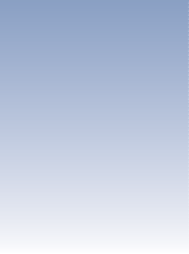 AMD Merlin Falcon Quad Core Mini-ITX with DP/DVI-D/HDMI, 6COM, andDual LAN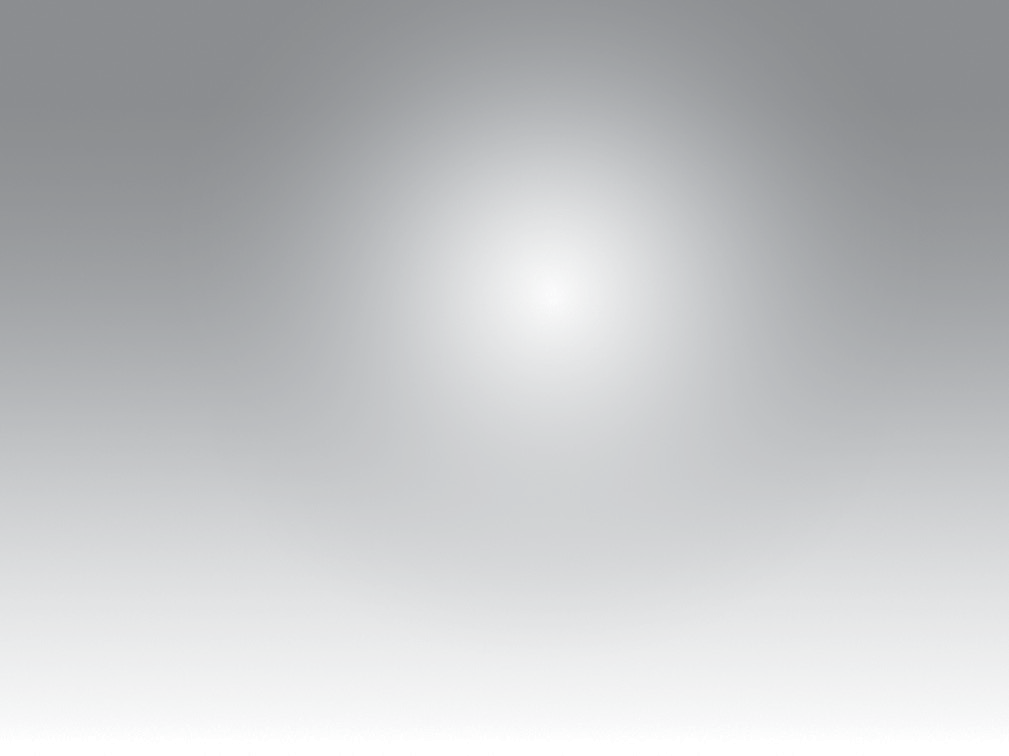 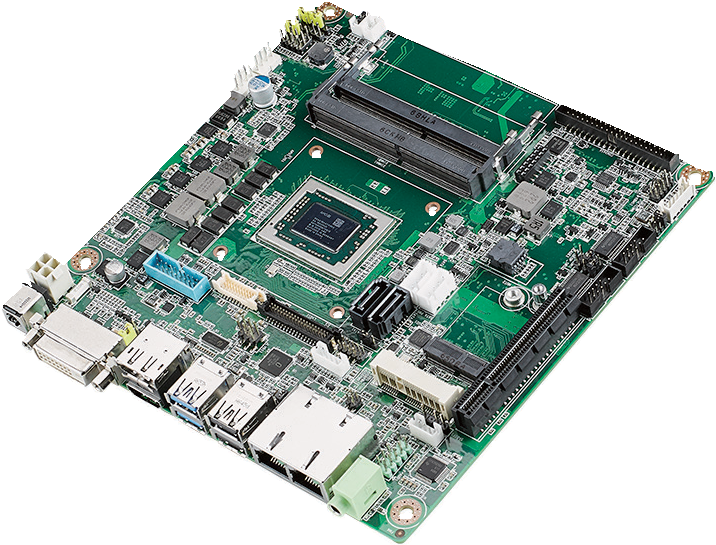 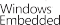 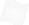 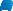 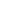 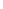 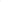 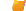 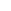 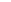 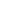 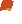 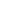 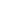 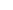 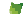 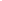 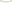 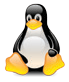 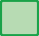 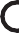 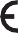 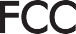 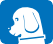 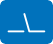 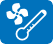 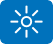 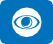 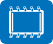 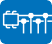 Specifications 	Industrial Motherboards	All product specifications are subject to change without notice.	Last updated: 26-Apr-2018AIMB-227Ordering InformationNote: Passive = fanless; Active = with fan*() BOM options available on MP version.Packing ListOptional ChassisI/O ViewOptional AccessoriesEmbedded OS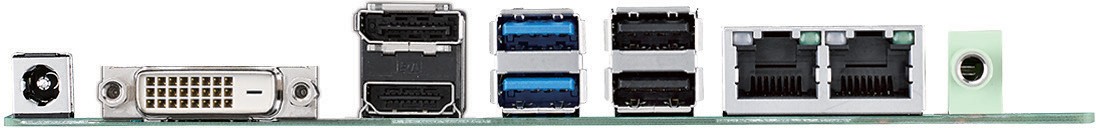  	Online Download www.advantech.com/products	Processor SystemSOC (28nm)AMD Quad RX-421BD	RX-216GD	GX-224IJProcessor SystemMax. Speed2.1GHZ (Quad Core 35W)	1.6GHz (Dual Core 15W)	2.4GHz (Dual Core 15W)Processor SystemL2 Cache2 Mb	1 Mb	1MbProcessor SystemBIOSAMI 16 Mbit SPI	AMI 16 Mbit SPI	AMI 16Mbit SPIExpansion SlotM.21, E key (2230)Expansion SlotMini-PCIe1, F/S x 1 support mSATA with SIM card holderExpansion SlotPCIe1, PCIe x8 (BF and PF support 1 PCIe x4)MemoryTechnologyDual Channel DDR4 2400MHz SDRAMMemoryMax. Capacity16 GB/8 GB per SO-DIMMMemorySocket2 x 260-pin DDR4 SO-SIMM with ECC Support (PF supports 1 DDR4 SO DIMM slot and no ECC function)GraphicsControllerAMD Radeon 3rd Generation GCN (Up to 8 CUs)GraphicsDVI-D1, supports up to SXGA 1920 x 1200GraphicseDP Version 1.41, 2560 x 1600 @ 60Hz Max (Optional)GraphicsLVDS1, supports dual channel 48-bit up to 1920 x colay DP 1.2 port (Optional)GraphicsDisplay Port 1.21, Supports DP++, resolution up to 4096 x 2160 @ 24HzGraphicsHDMI V2.01, 4096 x 2160 @ 60Hz Max (60Hz requires re-timer)GraphicsMulti DisplayMerlin Falcon: DP/eDP/LVDS + DVI-D +HDMIBrown Falcon & Prairie Falcon: DP/eDP/LVDS + DVI-DEthernetInterface10/100/1000 MbpsEthernetControllerGbE LAN1: Realtek 8111G GbE LAN2: Realtek 8111GEthernetConnectorRJ-45 x 2SATAMax Data Transfer Rate600 MB/sSATAChannel2, SATA 2 colay mSATA (optional); SATA 1 support SATA-DOM deviceRear I/ODVI-D (Default)1Rear I/ODP1.2 (Default)1Rear I/OHDMI (Default)1 (Brown Falcon / Prairie Falcon no support)Rear I/OEthernet2Rear I/OUSB2 x USB 2.0/2 x USB 3.0Rear I/OAudio1 (Line out)Rear I/ODC jack1 (2.5 mm)Internal ConnectorLVDS & Inverter (Optional)1/1Internal ConnectoreDP (Optional)1Internal ConnectorUSB2 x USB3.0, 2 x USB2.0Internal ConnectorSerial6 (5 x RS232,1 x RS232/422/485; COM 3 support RS232/422/485 auto flow control; COM6 support 5v/12V by jumper selection; 1 COM support CCtalk ; 1 COM support TTL)Internal ConnectorSATA2Internal ConnectorSATA PWR Connector2Internal ConnectorPS/2 KB & MS1Internal ConnectorIntrusion Protection1Internal ConnectorGPIO8-bitWatchdog TimerOutputSystem resetWatchdog TimerIntervalProgrammable 1 ~ 255 sec/minPowerPower TypeSingle voltage 12V DC input; 1 x External DC jack; 1 x Internal 4-pin (2x2) power connector; Supports AT/ATX modePowerTypical Power ConsumptionTBDEnvironmentOperating	Non-OperatingOperating	Non-OperatingEnvironmentTemperature0 ~ 60° C (32 ~ 140° F)	-40 ~ 85° C (-40 ~ 185° F)Physical CharacteristicsDimensions170 mm x 170 mm (6.69" x 6.69")Part NumberCPUDisplayTPMeDP/LVDSPCIe SlotUSB 3.0/2.0GbESATACOMThermal SolutionAIMB-227MG2-00A1ERX-421BDDP/eDP/LVDS, DVI-D, HDMI(1)(1)x84/4226ActiveAIMB-227MG2-01A1ERX-216GDDP/eDP/LVDS, DVI-D, HDMI(1)(1)x84/4226PassiveAIMB-227PG2-02A1EGX-224IJDP/eDP/LVDS, DVI-D(1)(1)x44/4226PassivePart NumberDescriptionQuantity1700003194SATA HDD cable11700018785SATA power cable117000088761-to-4 serial ports cable kit, 35 cm117001002501-to-1 serial ports cable kit, 25 cm21960078398T000I/O port bracket11960054541N031CPU Cooler (CPU TDP 35W); RX-421BD11960083981N001CPU Heatsink (CPU TDP<= 15W); RX-216GD, GX-224IJ12006022700Startup manual1Part NumberDescriptionAIMB-B22270G-00YEEPC-B2227 W/ RX-421BD Barebone systemAIMB-T1227A-00YEEPC-T1227 W/ RX-216GD Barebone systemPart NumberDescription1700020277-01Dual port USB 3.0 cable 30cm with IO bracket1700026162-01USB 2.0 cable with two ports, 30 cm with bracket1700023474-012 port USB cable, F10p/2.0, lock 10-pin(right-up), 345 mm1700025573-01USB 3.0 Cable A CABLE USB 3.0 A/M*2/2*10P 2.0 90D 20CM1700023082-11A cable 2*10P-4.2/1*3P-2.0 15cm96PSA-A84W12V1ADAPTER AC100~240V 84W +12V/7A (FSP)96PSA-A60W12V1-1ADAPTER AC100~240V 60W +12V/5A (FSP)1702002600Power cable 3-pin 180 cm,USA type1702002605Power cable 3-pin 180 cm, Europe type1702031801Power cable 3-pin 180 cm, UK type1700000237Power cable 3-pin PSE Mark 183 cm1700000596-11Power cable 3-pin 180 cm, China type